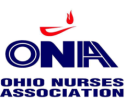 Ohio Nurses AssociationContinuing Education DepartmentCE Provider Newsletter January, 2014 (updated 1/29/14)Zandra Ohri, MA, MS, RN, Director (614-448-1027) zohri@ohnurses.orgSandy Swearingen, Admin. Assistant (614-448-1030) sswearingen@ohnurses.orgContents of this Newsletter:2013 Provider Survey.  The survey is due by January 30, 2014BLSANCC Accreditation  – Practice Transition Accreditation Program The Quest for Quality: Monitoring and Measuring Outcomes in Continuing Nursing Education – January through March, 2014Dates to RememberANNUAL PROVIDER SURVEY. It’s time again to prepare for your annual survey. The survey is due by January 30, 2014. The information that you need to collect and provide is listed below. We would prefer to get your completed surveys returned via email and as a Word document – if at all possible. The spreadsheet can be in a Word document or Excel spreadsheet. You can forward the information to Sandy at sswearingen@ohnurses.org.Common Questions Asked Regarding the SurveyStatistics. For the past several years, the Ohio Board of Nursing (OBN) has asked for annual statistics on what new activities you have planned during the year, including the number that were faculty directed or independent studies. The OBN no longer requests this information. The ANCC Accreditation Program also asks for specific information. There is an updated Excel spreadsheet (2007 Excel – “Approved Provider Unit Statistics”) attached to this email. This is just a tool and you are more than welcome to develop your own form, as long as it has the essential information listed below.The statistics that are being requested are: total number of activities provided (faculty directed vs independent study); total number of contact hours awarded (per activity, not per person). The number of contact hours awarded per activity is the total amount given, such as 6 contact hours for Conference A, plus 1 contact hour for Independent Study B, etc.; (Do NOT multiple the # of participants X  # of contact hours awarded).number of participants (includes both nurses and non-nurses); types of participants (RNs, RNs/LPNs, interprofesional).number of activities that were coprovided; number of activities that received commercial support or sponsorship; and total dollar amount of commercial support or sponsorship provided.  (If in-kind services were provided for sponsorship, just state an estimate of the amount.) You are asked to submit the information listed above for both OBN and ANCC in the Annual Provider Survey for the year 2013.This information will be due January 30, 2014. The Excel spreadsheet incorporates both the OBN’s requirements and the ANCC requirements.2013 ONA Approved Provider SurveyInitial Data:Provider Name Provider OH- ###Contact PersonPhone #Email AddressPlease include my contact information on the ONA Approved Provider Listing that is located on the ONA website. 	___ Yes    ___ No  (This is shared for those nurses who are looking for CE opportunities. You may also list another person’s name as the contact person for the listing – such as the department administrative assistant.)1. 	Our Provider Unit has had changes in the following and we wish to notify ONA now:None (Go to Question 2)Person administratively responsible. Include name and credentials. Primary RN responsible for planning and implementation of the provider unit. Include name, credentials, state and nursing license number. New Nurse Planners. Include name and credentials.Change in company nameChange in addressChange in phone number2. 	Please submit the following statistical data for your provider unit for the calendar year 2013: (Submitting your spreadsheet will be appropriate for this question.)(Note: If an activity was first planned as a faculty directed activity and then turned into an independent study, it would be counted twice – once as faculty directed and once as independent study).Activity Title and Date (or Range if an independent study) it was providedIdentify how many faculty directed activities were presented in 2013Identify how many independent studies were presented in 2013The following questions reflect all nursing CE activities presented in 2013:List # of contact hours awarded upon activity completion Identify types of participants (RN, RN/LPN, interprofessional)List total # of activity participantsIdentify if the activity was co providedIdentify if the activity received commercial supportIdentify if the activity received sponsorshipList total $ amount for commercial support and for sponsorship. (Note: You may not know amount of sponsorship if it was an in-kind service. In that case, estimate an amount).3.  Two part question: A) Name one quality outcome measure that you are evaluating for your provider unit. B) Then describe how you are measuring it.4.	What topics do you want us to be sure to cover during the Provider Update?NEW: You can award nursing contact hours for BLS beginning February 1, 2014, if you wish. The Ohio Board of Nursing has changed its rules so that provider units may begin awarding contact hours Feb. 1 for BLS. You still have to follow the planning, implementation, evaluation and documentation criteria.NEW ANCC  PROGRAMElevate your nurse residency program to the highest standard through accreditation!The ANCC Practice Transition Accreditation Program sets the global standard for hospital residency or fellowship programs that transition registered nurses (RNs) and advanced practice registered nurses (APRNs) into new practice settings. Whether you educate nurses at initial entry (new graduates), at re-entry (returning nurses), or between clinical settings, ANCC accreditation ensures your RNs and APRNs acquire the knowledge, skills, and professional behaviors to deliver safe, quality care. Transition programs include on-the-job training programs such as:RN Residencies — For nurses with less than 12 months' experienceRN Fellowships — For experienced nurses to master new clinical settingsAPRN Fellowships — For newly certified advanced practice nursesYou'll save in nurse turnover costs and give your nurses the clinical and assessment skills and confidence to perform effectively within the healthcare team.BenefitsMaximize retention of nurses by offering nurse transition programs developed using ANCC standards that are evidence-based.Ensure an existing nurse transition program truly delivers the best evidenced-based curriculum and evaluation of learner performanceFor more information, please go to:  http://www.nursecredentialing.org/Accreditation/PracticeTransitionContact Kathy Chappell at ANCC if you are interested in learning more about this program or would like to participate in the pilot test phase of this brand new program. kathy.chappell@ana.org. Criteria are developed and applications are being accepted this month for people to be in the "pilot test" phase.   The Quest for Quality: Monitoring and Measuring Outcomes in Continuing Nursing EducationThe Approver Units at Ohio Nurses Association and Montana Nurses Association are jointly presenting a three part series on Outcome Evaluation.Session 1: 	Outcomes for Learning Activities.Objective:	Examine strategies for development of learning activities that produce measurable outcomes.Session 2: 	Selecting Provider Unit Outcomes MeasuresObjective:	Determine appropriate outcome measures to guide the work of your approved provider unit.Session 3: 	Monitoring and Measuring Outcomes for Provider Unit EffectivenessObjective 	Examine approaches to data collection and analysis related to the effectiveness of a provider unit in improving patient care and enhancing nursing professional development. Session 1:	January 9, 2014 – 11:00 am EST	Repeated, January 21, 2014 – 2:00 pm ESTSession 2:	February 12, 2014 – 11:00 am EST	Repeated, February 18, 2014 – 2:00 pm ESTSession 3:	March 11, 2014 – 11:00 am EST	Repeated, March 19, 2014 – 2:00 pm ESTSpeaker: Pam Dickerson, PhD, RN-BC, FAAN. President, PRN Continuing Education and CE Director, Montana Nurses Association.Registration Fee: $15.00 per person per session.Contact Hours: Each session will be awarded 1.0 contact hours for successful completion. To receive continuing education credits, each individual nurse must register for the webinar separately and complete the online evaluation verification of their attendance. The Ohio Nurses Association (OBN-001-91) is accredited as a provider of continuing nursing education by the American Nurses Credentialing Center’s Commission on Accreditation.You can register at: https://onawp.memexonline.com/events/quest-for-quality/DATES TO REMEMBERPreparation for Submitting Your App Conference CallsWe hold a one hour conference call once a month for those who have a provider app due soon. The next dates are listed below. Please let Sandy know if you are interested in attending so that we can send you the call in information.1/27/14	2:00 pm EST2/18/14	10:00 am EST3/19/14	2:00 pm ESTProvider Update Conferences: 9:30 a.m. to 3:30 p.m.  (Registration should be open by the end of January)4/4/2014 (ONA, Columbus) – While everyone is welcome, the examples during the 4/4 Provider Update will be focused on 	non-hospital provider units such as schools of nursing, AHEC, public health departments, associations. The other 	sessions will have mixed examples.4/10/2014 (OCLC, Columbus)4/17/2014 Michigan Public Health Institute. 2438 Woodlake Circle, Okemos, MI 48864.NEW DATE/LOCATION: 4/30/2014 PACCAR Medical Education Center (next to Adena Health System), 446 Hospital Road, Chillicothe, OH 45601.5/5/2014 Joliet Area Community Hospice, 250 Water Stone Circle, Joliet, IL 604315/7/2014 Franciscan St. Francis Health, 1600 Albany Street, Beech Grove, IN 46107.5/12/14  Southern Illinois University, Alumni Hall 2326, Edwardsville, IL 62026-1066Staff Development Conference   (Registration should be open by the end of January)4/11/14		OCLC Conference Center, DublinBecoming An Approved Provider – 2014ONA, Columbus3/12/20147/23/201410/8/2014Be a Part of ONA’s Approval ProcessIf you are interested in becoming a member of the Continuing Education Approver Council CE Review Panel, please contact Zandra at zohri@ohnurses.org or 614-448-1027.